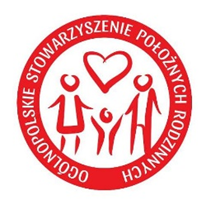 Plan II Kongresu Położnych RodzinnychI DZIEŃ SOBOTA 07.04.2018II DZIEŃ NIEDZIELA 08.04.2018r.8.30-9.30   Rejestracja uczestników Kongresu9.30-9.45   Powitanie uczestników oraz zaproszonych gości - Prezes OSPR mgr Agnieszka Kamińska-Nowak9.45-10.15 Twój zawód - Twoja firma. Jak założyć własny podmiot leczniczy? Wiceprezes OSPR
mgr Agnieszka Brześcińska10.15-11.00Założenia znowelizowanego standardu opieki okołoporodowej -  dr hab. n. med. Grażyna Iwanowicz-Palus11.00-11.15Przerwa kawowa11.15-11.45Wykorzystanie komórek macierzystych w neurologii dziecięcej - wykład przedstawiciela Polskiego Banku Komórek Macierzystych11.45-12.15Dokumentacja medyczna w pracy położnej POZ - mgr Ewa Janiuk12.15-13.00Konkurencyjny gabinet położnej – Prezes OSPR mgr Agnieszka Kamińska-Nowak13.00-14.00Obiad14.00-15.00System informatyczny w codziennej pracy położnej – obowiązki, wymogi, korzyści – Kamsoft15.00-15.50Panel dyskusyjny17.00-17.30Oligosacharydy mleka kobiecego, ich rola i znaczenie dla zdrowia dziecka –
prof. dr hab. n. med. Wanda Furmaga-Jabłońska20.00Uroczysta kolacja z niespodzianką8.00-9.00ŚniadanieWARSZTATY:9.00-10.30  I grupa - Dobra komunikacja położnej rodzinnej z pacjentką9.00-10.30  II grupa - Dobra komunikacja położnej rodzinnej z pacjentką10.45-11.30  III grupa - Dobra komunikacja położnej rodzinnej z pacjentką10.45-11.30  IV grupa - Dobra komunikacja położnej rodzinnej z pacjentką10.30-10.45Przerwa kawowa10.45-11.30I grupa – Warsztaty z dokumentacją położnej POZ 10.45-11.30II grupa – Warsztaty z dokumentacją położnej POZ9.00-10.30III grupa – Warsztaty z dokumentacją położnej POZ9.00-10.30IV grupa – Warsztaty z dokumentacją położnej POZ12.00-12.30  Podsumowanie II Kongresu Położnych Rodzinnych12.30-13.00Omówienie przez członków OSPR spraw bieżących Stowarzyszenia13.00Obiad14.00Wręczenie certyfikatów uczestnikom Kongresu14.00Zaproszenie do AGAMED